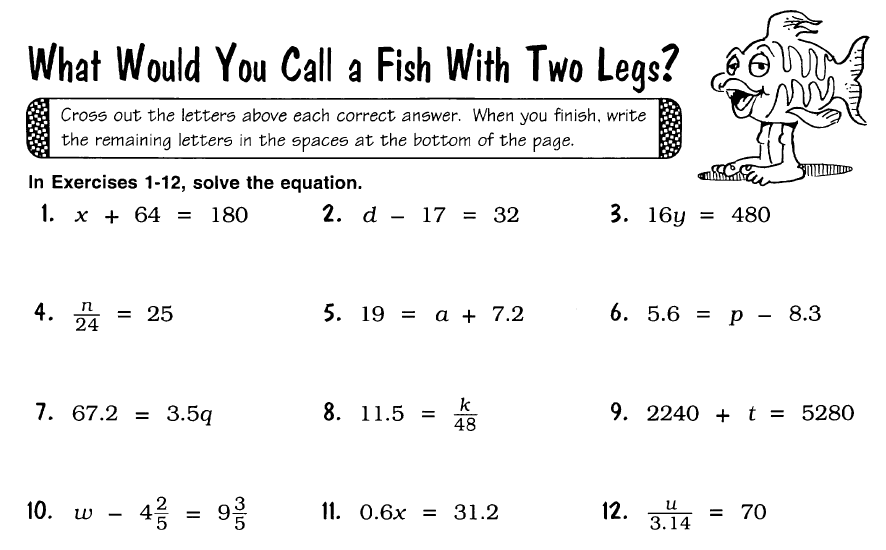 Show all steps for #s 4-12 below: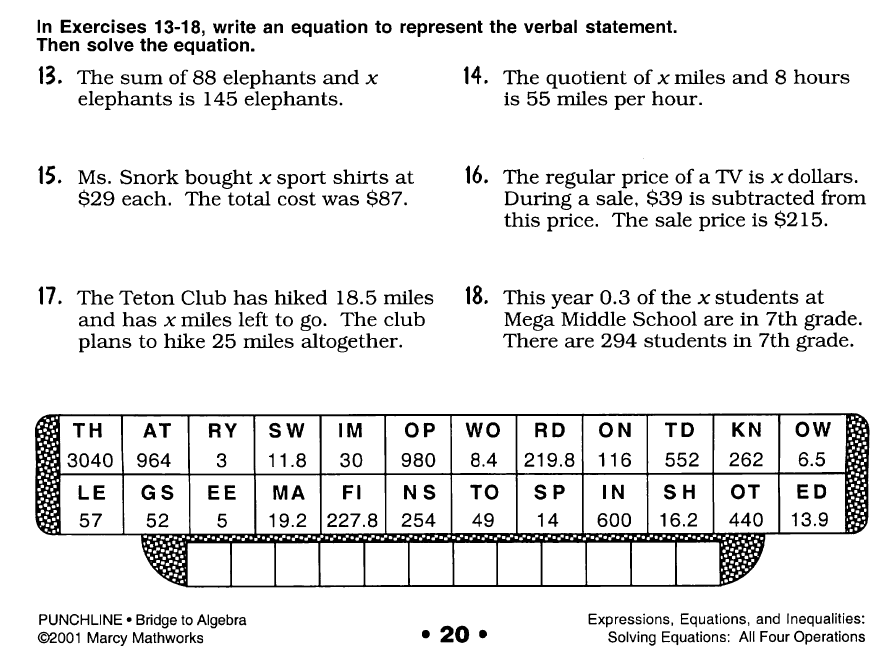 Show all steps for #s 13-18 below:1)     x = 1162)     d = 493)    y = 304)5)6)7)8)9)10)11)12)13)14)15)16)17)18)